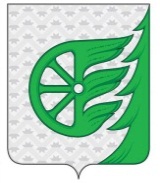 СОВЕТ ДЕПУТАТОВ ГОРОДСКОГО ОКРУГА ГОРОД ШАХУНЬЯНИЖЕГОРОДСКОЙ ОБЛАСТИР Е Ш Е Н И ЕОт 30 июля  2021 года                                                                                                       № 62-5  О внесении изменений в решение Совета депутатовгородского округа город Шахунья Нижегородской областиот 28.06.2013 №19-6 «Об  утверждении Положения о почетном звании «Почетный гражданин городского округа городШахунья Нижегородской области» На основании статьи 23 Устава городского округа город Шахунья Нижегородской области, в целях поощрения граждан за заслуги в социально-экономическом развитии городского округа город Шахунья Нижегородской области, Совет депутатов решил: В решение Совета депутатов городского округа город Шахунья Нижегородской области от 23.06.2013 №19-6 «Об утверждении Положения о почетном звании "Почетный гражданин городского округа город Шахунья Нижегородской области" (с изменениями, утвержденными решением Совета депутатов городского округа город Шахунья № 16-3  от  25 июня 2018 года) внести изменения: 1. п.1 Главы 1 изложить в новой редакции:«1. Почетное звание "Почетный гражданин городского округа город Шахунья Нижегородской области" является высшей формой поощрения граждан за выдающиеся личные заслуги в общественно значимой для городского округа сфере деятельности, направленной на благо населения городского округа. Почетное звание "Почетный гражданин городского округа город Шахунья Нижегородской области" (далее - Почетное звание) является личным пожизненным званием.Почетного звания могут быть удостоены граждане Российской Федерации при жизни.»2. п.2 Главы 1 изложить в новой редакции:«2. Почетное звание не может быть присвоено:а) повторно одному и тому же лицу;б) лицу, имеющему неснятую или непогашенную судимость;в) посмертно.»3.  п.7 Главы 2 изложить в новой редакции:«7. Прием ходатайств производится до 01 июня текущего года.»4. Настоящее решение вступает в силу со дня опубликования на официальном сайте администрации городского округа город Шахунья.Глава местного самоуправлениягородского округа город Шахунья                                                                        Р.В. Кошелев